versione 1.0 del 29/03/2021Domanda di concessione di contributo per il superamento e l'eliminazione delle barriere architettoniche negli edifici privatiAi sensi della Legge 09/01/1989, n. 13CHIEDEil contributo si sensi della Legge 09/01/1989, n. 13 prevedendo una spesa diValendosi della facoltà prevista dall'articolo 46 e dall'articolo 47 del Decreto del Presidente della Repubblica 28/12/2000,n. 445, consapevole delle sanzioni penali previste dall'articolo 76 del Decreto del Presidente della Repubblica 28/12/2000, n. 445 e dall'articolo 483 del Codice Penale nel caso di dichiarazioni non veritiere e di falsità in atti,DICHIARAche l’avente diritto al contributo, in quanto onerato della spesa è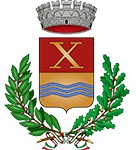 Amministrazione destinataria Comune di DecimomannuUfficio destinatario Ufficio protocolloIl sottoscrittoIl sottoscrittoIl sottoscrittoIl sottoscrittoIl sottoscrittoIl sottoscrittoIl sottoscrittoIl sottoscrittoIl sottoscrittoIl sottoscrittoIl sottoscrittoIl sottoscrittoCognomeCognomeCognomeCognomeCognomeNomeNomeCodice FiscaleCodice FiscaleCodice FiscaleCodice FiscaleCodice FiscaleData di nascitaData di nascitaData di nascitaSessoLuogo di nascitaLuogo di nascitaLuogo di nascitaCittadinanzaCittadinanzaCittadinanzaCittadinanzaCittadinanzaResidenzaResidenzaResidenzaResidenzaResidenzaResidenzaResidenzaResidenzaResidenzaResidenzaResidenzaResidenzaProvinciaProvinciaComuneComuneComuneIndirizzoCivicoBarratoScalaInternoSNCCAPTelefono cellulareTelefono cellulareTelefono cellulareTelefono fissoTelefono fissoPosta elettronica ordinariaPosta elettronica ordinariaPosta elettronica certificataPosta elettronica certificataPosta elettronica certificataPosta elettronica certificataPosta elettronica certificatain qualità diin qualità diin qualità diin qualità diin qualità diin qualità diin qualità diin qualità diin qualità diin qualità diin qualità diin qualità diRuoloRuoloRuoloRuoloRuoloRuoloRuoloRuoloRuoloRuoloRuoloRuolo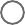 proprietarioproprietarioproprietarioproprietarioproprietarioproprietarioproprietarioproprietarioproprietarioproprietarioproprietarioconduzioneconduzioneconduzioneconduzioneconduzioneconduzioneconduzioneconduzioneconduzioneconduzioneconduzionealtro (specificare)altro (specificare)altro (specificare)altro (specificare)altro (specificare)altro (specificare)altro (specificare)altro (specificare)altro (specificare)altro (specificare)altro (specificare)nell’immobile di proprietà dinell’immobile di proprietà dinell’immobile di proprietà diCognomeNomeCodice Fiscalesito insito insito insito insito insito insito insito inProvinciaProvinciaComuneIndirizzoCivicoBarratoPianoqualequalequalequalequalequalequalequaleQualeQualeQualeQualeQualeQualeQualeQualeportatore di handicapportatore di handicapportatore di handicapportatore di handicapportatore di handicapportatore di handicapportatore di handicapesercente di potestà o tutela su soggetto portatore di handicapesercente di potestà o tutela su soggetto portatore di handicapesercente di potestà o tutela su soggetto portatore di handicapesercente di potestà o tutela su soggetto portatore di handicapesercente di potestà o tutela su soggetto portatore di handicapesercente di potestà o tutela su soggetto portatore di handicapesercente di potestà o tutela su soggetto portatore di handicapper la realizzazione della seguente opera da realizzarsi nell’immobile sopra indicato, al fine di rimuovere una opiù barrireper la realizzazione della seguente opera da realizzarsi nell’immobile sopra indicato, al fine di rimuovere una opiù barrireper la realizzazione della seguente opera da realizzarsi nell’immobile sopra indicato, al fine di rimuovere una opiù barrireOperaOperaOperaA- funzione di accesso all’immobile o alla singola unità immobiliareA- funzione di accesso all’immobile o alla singola unità immobiliarerampa di accessoservo scalapiattaforma o elevatoreinstallazione ascensoreadeguamento ascensoreampliamento porte di accesso all’immobileadeguamento percorsi orizzontali condominialiinstallazione dispositivi di segnalazione per favorire la mobilità dei non vedenti all’interno degli edificiacquisto bene mobile non elettrico idonea o al raggiungimento del medesimo fine, essendo l’opera nonrealizzabile per impedimenti materiali o giuridicialtro (specificare)B – funzione di fruibilità e visibilità dell’alloggioB – funzione di fruibilità e visibilità dell’alloggioadeguamento spazi interni all’alloggio (bagno, cucina, camere, ecc.)adeguamento percorsi orizzontali e verticali interni all’alloggioaltro (specificare)CognomeCognomeNomeCodice fiscalein qualità diin qualità diin qualità diin qualità diesercente potestà o tutela nei confronti del portatore di handicapesercente potestà o tutela nei confronti del portatore di handicapesercente potestà o tutela nei confronti del portatore di handicapavente a carico il soggetto portatore di handicapavente a carico il soggetto portatore di handicapavente a carico il soggetto portatore di handicapunico proprietariounico proprietariounico proprietarioamministratore del condominioamministratore del condominioamministratore del condominioresponsabile del centro o istituto ai sensi dell'articolo 2 della Legge 27/02/1989, n. 62responsabile del centro o istituto ai sensi dell'articolo 2 della Legge 27/02/1989, n. 62responsabile del centro o istituto ai sensi dell'articolo 2 della Legge 27/02/1989, n. 62Elenco degli allegati(barrare tutti gli allegati richiesti in fase di presentazione della pratica ed elencati sul portale)Elenco degli allegati(barrare tutti gli allegati richiesti in fase di presentazione della pratica ed elencati sul portale)copia del certificato medicocertificato di invalidità totaledichiarazione sostitutiva di atto notorio per eliminazione di barriere architettonichedocumento di identità(da allegare se il modulo è sottoscritto con firma autografa)altri allegati (specificare)Informativa sul trattamento dei dati personali(ai sensi del Regolamento Comunitario 27/04/2016, n. 2016/679 e del Decreto Legislativo 30/06/2003, n. 196)Informativa sul trattamento dei dati personali(ai sensi del Regolamento Comunitario 27/04/2016, n. 2016/679 e del Decreto Legislativo 30/06/2003, n. 196)dichiara di aver preso visione dell'informativa relativa al trattamento dei dati personali pubblicata sul sito internet istituzionale dell'Amministrazione destinataria, titolare del trattamento delle informazioni trasmesse all'atto dellapresentazione della pratica.DecimomannuLuogoDataIl dichiarante